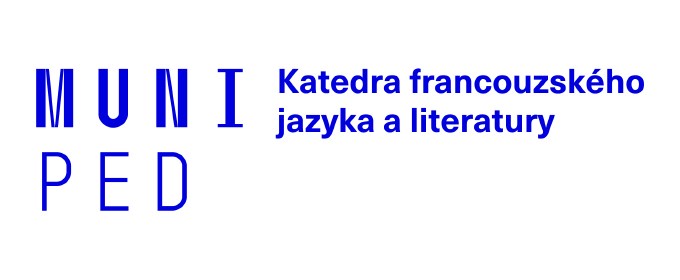 INVITATIONLe Département de Langue et Littérature Françaises de la Faculté de Pédagogie a l’honneur de vous inviter aux conférences L’Histoire de l’enseignement et de la laïcité en Francequi aura lieu le mercredi 20 novembre entre 10 h et 11 h50 dans la salle 35 (bâtiment de la Faculté de Pédagogie, Poříčí 31)etLes problèmes actuels de l’enseignement en France,qui aura lieu le jeudi 21 novembre entre 12 h et 13h50 dans la salle 59 (bâtiment de la Faculté de Pédagogie, Poříčí 9)prononcées parMme Martine MESKEL-CRESTADirectrice-adjointe de l’INSPÉ de l’Académie de Versaillesqui viendra à la Faculté de Pédagogie dans le cadre de la convention Erasmus+ avec l’Université de Cergy-Pontoise (France)